Colegio San Manuel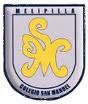 Unidad Técnica Pedagógica		Asignatura: Historia		Curso:  5° año básico GUIA  N° 3 DE HISTORIA GEOGRAFIAY Cs SOCIALESFecha Inicio: 04 de Mayo 				   Fecha Término: 14 de Mayo 2020OBJETIVOS DE APRENDIZAJE:Ubicar lugares en un mapa, utilizando coordenadas geográficas como referencia (paralelos y meridianos).Describir distintos paisajes del continente americano, considerando climas, ríos, población, idiomas, países y grandes ciudades, entre otros, y utilizando vocabulario geográfico adecuado.Caracterizar las grandes zonas de Chile y sus paisajes, considerando ubicación, clima, relieve, hidrografía, población y recursos naturales, entre otros. Caracterizar las grandes zonas de Chile y sus paisajes (Norte Grande, Norte Chico, Zona Central, Zona Sur y Zona Austral)OBJETIVOS DE APRENDIZAJE:Ubicar lugares en un mapa, utilizando coordenadas geográficas como referencia (paralelos y meridianos).Describir distintos paisajes del continente americano, considerando climas, ríos, población, idiomas, países y grandes ciudades, entre otros, y utilizando vocabulario geográfico adecuado.Caracterizar las grandes zonas de Chile y sus paisajes, considerando ubicación, clima, relieve, hidrografía, población y recursos naturales, entre otros. Caracterizar las grandes zonas de Chile y sus paisajes (Norte Grande, Norte Chico, Zona Central, Zona Sur y Zona Austral)HABILIDADES / DESTREZAS:Obtener información, Formular y responder, Formular opiniones, Participar en conversaciones grupales, Presentar temas utilizando material de apoyo, Leer, representar, aplicar conceptos, comparar, usar herramientasEstablecer lazos de pertenencia con su entorno social y natural a partir del conocimiento, la valoración y la reflexión sobre su historia personal, la de su comunidad y la del país.Trabajar en forma rigurosa y perseverante, con espíritu emprendedor y con una disposición positiva a la crítica y la autocrítica.HABILIDADES / DESTREZAS:Obtener información, Formular y responder, Formular opiniones, Participar en conversaciones grupales, Presentar temas utilizando material de apoyo, Leer, representar, aplicar conceptos, comparar, usar herramientasEstablecer lazos de pertenencia con su entorno social y natural a partir del conocimiento, la valoración y la reflexión sobre su historia personal, la de su comunidad y la del país.Trabajar en forma rigurosa y perseverante, con espíritu emprendedor y con una disposición positiva a la crítica y la autocrítica.INDICACIONES GENERALES:Busca un lugar tranquilo y luminoso para trabajar. Lee con atención las indicacionesUtilizarás para trabajar el texto y el cuaderno de la asignatura.Necesitarás un computador, notebook, tablet o celular con conexión a internet.Concéntrate para leer para que puedas retener la información..Cuida tu letra y la ortografía.Una vez finalizada la actividad debes revisar tus respuestas y realizar una autoevaluación sobre lo aprendido.Debes desarrollar las guías en los tiempos dados para que no se te junten actividades.Observa los videos enviados con atención y comentarlos con tu apoderado.Debes enviar cuando se te solicita en la actividad una fotografía del trabajo realizado al correo 2020utptiaeliana@gmail.comINDICACIONES GENERALES:Busca un lugar tranquilo y luminoso para trabajar. Lee con atención las indicacionesUtilizarás para trabajar el texto y el cuaderno de la asignatura.Necesitarás un computador, notebook, tablet o celular con conexión a internet.Concéntrate para leer para que puedas retener la información..Cuida tu letra y la ortografía.Una vez finalizada la actividad debes revisar tus respuestas y realizar una autoevaluación sobre lo aprendido.Debes desarrollar las guías en los tiempos dados para que no se te junten actividades.Observa los videos enviados con atención y comentarlos con tu apoderado.Debes enviar cuando se te solicita en la actividad una fotografía del trabajo realizado al correo 2020utptiaeliana@gmail.comLección 1  La Zona Sur y AustralLección 1  La Zona Sur y AustralLección 1  La Zona Sur y AustralClase Lunes 04: Vamos a recapitular lo que ya viste de la zona Norte y Central del paísObserva el video Zonas Naturales de Chile que te envío por WhatsApp. También lo puedes descargar de la página Web del colegio. Lee las páginas 20 y 21 del texto y responde las preguntas de la página 21 en tu cuadernoClase Lunes 04: Vamos a recapitular lo que ya viste de la zona Norte y Central del paísObserva el video Zonas Naturales de Chile que te envío por WhatsApp. También lo puedes descargar de la página Web del colegio. Lee las páginas 20 y 21 del texto y responde las preguntas de la página 21 en tu cuadernoClase Martes 05: Desarrolla las páginas 22 y 23 del texto Responde en tu cuaderno las preguntas de la página 23Lee muy bien el Sumario que aparece en la página 24 del texto. Ingresa a esta dirección y podrás recorrer Chile en 10minutos. https:/ /Comenta en tu cuaderno ¿Qué te pareció lo observado?Clase Lunes 11:   Mi aficheEvaluación formativaElige una zona de las estudiadas. Revisa el ppt Paisajes de Chile para que te motives.En una cartulina o un material similar de 30 por 40 centímetros. Debes diseñar una campaña turística o informativa en forma de afiche de la zona elegida. Debes tener claridad en el tema que deseas difundir en la campaña.Reúne materiales, como revistas, fotografías, periódicos, tijeras, pegamento y lápices de colores, y diseña la campaña.Ten en cuenta que deben retratar las características más relevantes de la zona elegida, incluyendo el paisaje de cada una.Una vez que termines el afiche, tómale una foto y la envías a mi correo con tu nombre y curso.Clase Lunes 11:   Mi aficheEvaluación formativaElige una zona de las estudiadas. Revisa el ppt Paisajes de Chile para que te motives.En una cartulina o un material similar de 30 por 40 centímetros. Debes diseñar una campaña turística o informativa en forma de afiche de la zona elegida. Debes tener claridad en el tema que deseas difundir en la campaña.Reúne materiales, como revistas, fotografías, periódicos, tijeras, pegamento y lápices de colores, y diseña la campaña.Ten en cuenta que deben retratar las características más relevantes de la zona elegida, incluyendo el paisaje de cada una.Una vez que termines el afiche, tómale una foto y la envías a mi correo con tu nombre y curso.Clase Lunes 11:   Mi aficheEvaluación formativaElige una zona de las estudiadas. Revisa el ppt Paisajes de Chile para que te motives.En una cartulina o un material similar de 30 por 40 centímetros. Debes diseñar una campaña turística o informativa en forma de afiche de la zona elegida. Debes tener claridad en el tema que deseas difundir en la campaña.Reúne materiales, como revistas, fotografías, periódicos, tijeras, pegamento y lápices de colores, y diseña la campaña.Ten en cuenta que deben retratar las características más relevantes de la zona elegida, incluyendo el paisaje de cada una.Una vez que termines el afiche, tómale una foto y la envías a mi correo con tu nombre y curso.Lección 2   Recursos naturales del territorio chileno y desarrollo sustentable.Lección 2   Recursos naturales del territorio chileno y desarrollo sustentable.Lección 2   Recursos naturales del territorio chileno y desarrollo sustentable.Clase Martes 12 : Trabaja en las páginas 26 a la 28 del texto.Responde las preguntas y realiza las actividades en tu cuaderno.No olvides que debes enviar la foto del afiche en la fecha indicada.Clase Martes 12 : Trabaja en las páginas 26 a la 28 del texto.Responde las preguntas y realiza las actividades en tu cuaderno.No olvides que debes enviar la foto del afiche en la fecha indicada.Clase Martes 12 : Trabaja en las páginas 26 a la 28 del texto.Responde las preguntas y realiza las actividades en tu cuaderno.No olvides que debes enviar la foto del afiche en la fecha indicada.